Anmeldeformular Pfadfinderjahr 2022/23Daten des MitgliedsStufe: Ich melde meine Tochter/meinen Sohn als Mitglied bei der Pfadfindergruppe Ybbsitz an. Die Mitgliedschaft in der oben genannten Gruppe begründet zugleich eine Verbandszugehörigkeit zu den Niederösterreichischen Pfadfinder und Pfadfinderinnen und zu den Pfadfinder und Pfadfinderinnen Österreichs (PPÖ).Ich werde meiner Tochter/meinem Sohn die regelmäßige Teilnahme an den Heimstunden und anderen Veranstaltungen (Lager, Ausflüge, Wochenendaktivitäten) ermöglichen und Abwesenheiten der Heimstunden rechtzeitig bekanntgeben.Ich habe die Informationen auf dem Beilagezettel (zum Mitgliedsbeitrag und Eltern) zur Kenntnis genommen.  JaIch bin einverstanden, dass Fotos meiner Tochter/meines Sohnes sowohl in den Gruppenmedien (Homepage, Facebook, dgl.) als auch in den Medien des Landes- und Bundesverbandes veröffentlicht werden dürfen.  Ja 	 Nein[Alle Organisationen innerhalb der PPÖ legen bei der Publikation der Bilder selbstverständlich ein besonderes Augenmerk auf ethische Grundsätze.]Datenschutzinformation im Zuge der Datenerhebung (Auszug):Die hier abgefragten personenbezogenen Daten werden elektronisch verarbeitet und vorwiegend zur Kommunikation zwischen dem Verein und seinen Mitgliedern verwendet. Es erfolgt auch eine Registrierung bei unseren Verbänden (Niederösterreichische Pfadfinder und Pfadfinderinnen und PPÖ welche auch Zugriff auf wenige personenbezogene Datenkategorien (Name, Adress- und Kontaktdaten) erhalten.Die detaillierten Datenschutzinformationen finden sie auf unserer Homepage: www.pfadfinder-ybbsitz.atWo gibt es mehr über uns zu finden: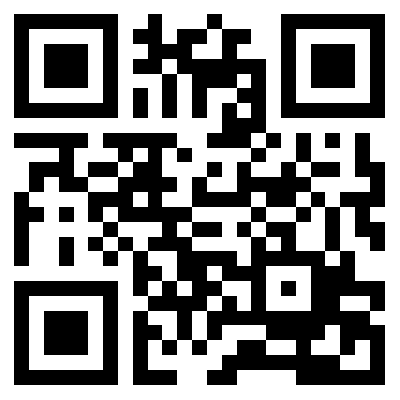 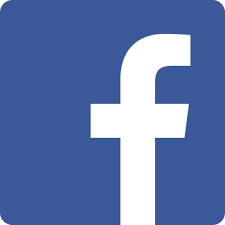 	Pfadfinder Ybbsitz
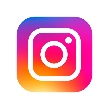 	pfadfinder.ybbsitzwww.pfadfinder-ybbsitz.atVornameNachnameGeburtsdatumSV-NummerStraße, HausnummerPLZ, OrtHandynummer des Kindes (wenn vorhanden)E-Mail AdresseMobilnummer, Mutter (bitte Namen angeben)Mobilnummer, Vater (bitte Namen angeben)In Notfällen während der Heimstunde bitte diese Nummer kontaktieren:Kindergarten/Schule/Ausbildung:Kindergarten/Schule/Ausbildung:Besonders zu beachtenBesonders zu beachtenFalls Allergien/Unverträglichkeiten bestehen bitten hier genauer beschreiben:Falls Allergien/Unverträglichkeiten bestehen bitten hier genauer beschreiben:BiberLeiter/in, Stufe: ________________________Wichtel / WölflingGuides / SpäherSonstige Funktion: _____________________Caravelles / ExplorerRanger / RoverDatum:Unterschrift: